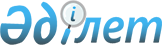 О подписании Протокола о сотрудничестве между Правительством Республики Казахстан и Организацией Объединенных Наций по промышленному развитию (ЮНИДО) по проекту "Укрепление потенциала центра развития промышленных предприятий акционерного общества "Фонд развития предпринимательства Даму"Постановление Правительства Республики Казахстан от 23 октября 2012 года № 1343

      Правительство Республики Казахстан ПОСТАНОВЛЯЕТ:



      1. Одобрить прилагаемый проект Протокола о сотрудничестве между Правительством Республики Казахстан и Организацией Объединенных Наций по промышленному развитию (ЮНИДО) по проекту «Укрепление потенциала центра развития промышленных предприятий акционерного общества «Фонд развития предпринимательства «Даму» (далее – АО «ФРП «Даму»).



      2. Уполномочить Министра экономического развития и торговли Республики Казахстан Досаева Ерболата Аскарбековича подписать от имени Правительства Республики Казахстан Протокол о сотрудничестве между Правительством Республики Казахстан и Организацией Объединенных Наций по промышленному развитию (ЮНИДО) по проекту «Укрепление потенциала центра развития промышленных предприятий АО «ФРП «Даму», разрешив вносить изменения и дополнения, не имеющие принципиального характера.



      3. Настоящее постановление вводится в действие со дня подписания.      Премьер-Министр

      Республики Казахстан                             С. Ахметов

Одобрен          

постановлением Правительства

Республики Казахстан   

от 23 октября 2012 года № 1343

Проект  

Протокол

о сотрудничестве между Правительством Республики

Казахстан и Организацией Объединенных Наций по промышленному

развитию (ЮНИДО) по проекту «Укрепление потенциала центра

развития промышленных предприятий акционерного общества

«Фонд развития предпринимательства «Даму» 

      Правительство Республики Казахстан и Организация Объединенных Наций по промышленному развитию (ЮНИДО), далее именуемые «Стороны», подтверждают свое намерение по сотрудничеству в рамках Проекта ЮНИДО «Укрепление потенциала Центра развития промышленных предприятий (далее - ЦРПП) акционерного общества «Фонд развития предпринимательства «Даму» (далее - Проект) и согласились о нижеследующем:



      1. Стороны разделяют мнение о необходимости оказания содействия малым и средним предприятиям (далее - МСП) промышленного сектора Республики Казахстан в качественном развитии их социально-экономической роли и потенциала в обеспечении долгосрочного, всеобъемлющего и устойчивого роста и процветания Казахстана. В данном контексте ключевые стратегические решения,  принимаемые Правительством Республики Казахстан и акционернымобществом «Фонд развития предпринимательства «Даму» (далее  АО «ФРП «Даму»), были направлены на создание Центра развития  промышленных предприятий.



      2. Стороны с удовлетворением отмечают, что в соответствии с утвержденными приоритетами социально-экономического развития Республики Казахстан, а также национальных программ по диверсификации экономики и развитию частного сектора, целью проекта является оказание содействия АО «ФРП «Даму» в продвижении услуг, способствующих улучшению конкурентоспособности местных МСП и развитию рынка, посредством укрепления институционального и технического потенциала ЦРПП.



      3. Проект будет сосредоточен на трех направлениях:



      1) создание сетей МСП для достижения коллективной эффективности и доступа к рынкам;



      2) содействие промышленной модернизации и повышению конкурентоспособности предприятий-членов сетей МСП;



      3) улучшение качества услуг по развитию бизнеса, предоставляемых на местном рынке.



      4. При реализации проекта Стороны применяют положения Соглашения между Правительством Республики Казахстан и Программой развития Организации Объединенных Наций от 4 октября 1994 года.



      5. Настоящий  протокол вступает в силу с даты подписания и остается в силе до завершения проекта. Действие Протокола может быть прекращено любой из  сторон путем направления соответствующего письменного уведомления по дипломатическим каналам другой Стороне. Его действие прекращается через 60 дней после получения такого уведомления.

      Подписано в городе ________ "___" ___________ 2012 года в _____ экземплярах на казахском, английском и русском языках. Все тексты имеют одинаковую силу.
					© 2012. РГП на ПХВ «Институт законодательства и правовой информации Республики Казахстан» Министерства юстиции Республики Казахстан
				За Правительство

Республики Казахстан За Организацию Объединенных

Наций по промышленному развитию

(ЮНИДО)